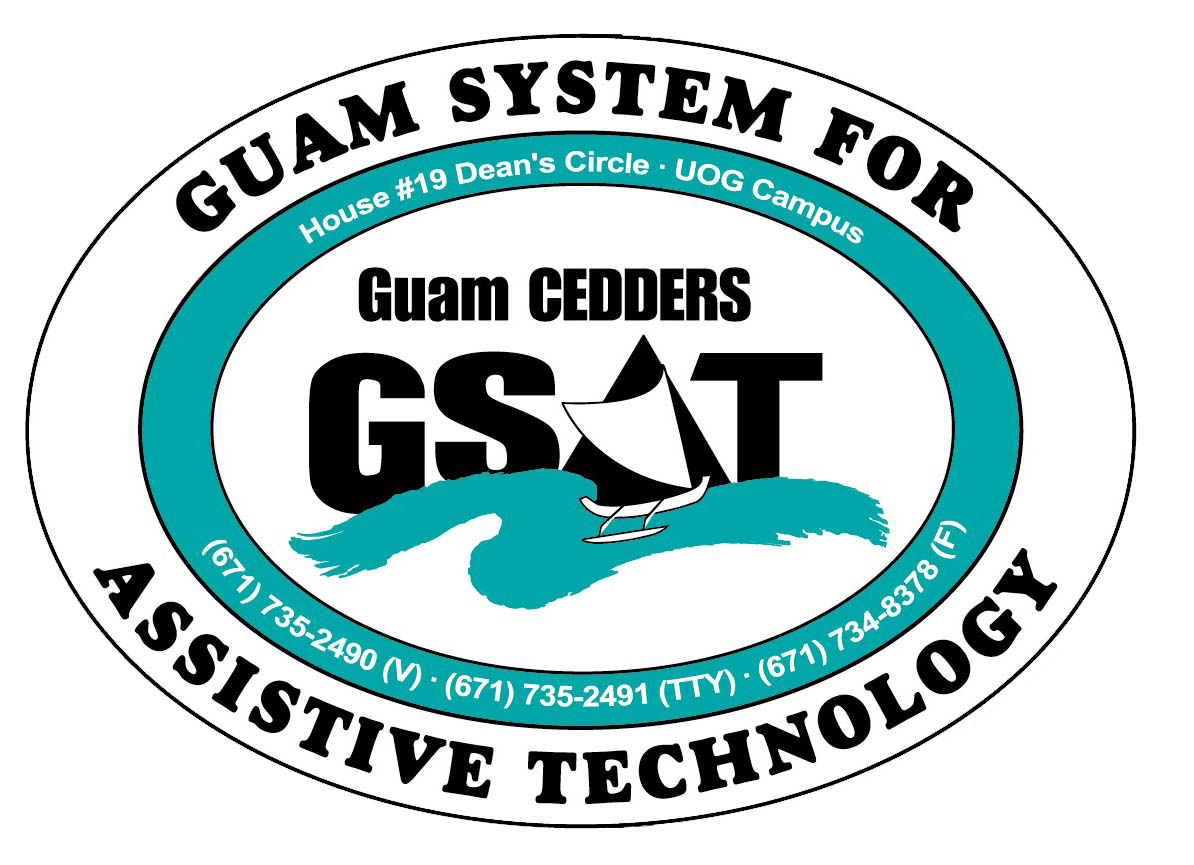 University of Guam CEDDERSGuam System for Assistive Technology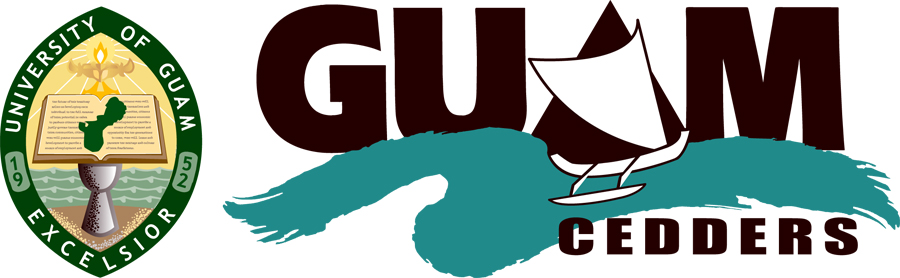 Advisory CouncilGeneral Membership MeetingTuesday, June 14, 2016, 3:30-5:00pmHouse 19 Deans Circle, UOGAGENDACall to Order / IntroductionsReview & Approval of Minutes April 19, 2016State Plan UpdateConference/Fair Committee Sign-upQuarterly Data Report: April.1-May.31, 2016Open Discussion/ AnnouncementAdjournmentNext Meeting: October 18, 2016  3:30-5:00PM(  ) Barbara Johnson, Chairperson (  ) Barbara Johnson, Chairperson     (  ) Josephine Cortez    (  ) Josephine Cortez(  ) Carla Torres (GSAT)(  ) Rudy Ignacio, Vice-Chairperson  (  ) Rudy Ignacio, Vice-Chairperson      (  ) Evelyn Duenas    (  ) Evelyn Duenas(  ) Jennifer Vicente (GLSC-DLC)(  ) Dawn Maka, Secretary              (  ) Dawn Maka, Secretary                  (  ) Lee Perez    (  ) Lee Perez(  ) Roseanne Ada (GDDC)(  ) Lisa Ogo, Member At Large   (  ) Lisa Ogo, Member At Large   (  ) Lisa Ogo, Member At Large   (  ) Ben Servino (DISID DVR/DSS)(  ) Ben Servino (DISID DVR/DSS)(  ) Roy Rosario, Member At Large                                                                                                                                           (  ) Nichol Napoleon (GDOE)(  ) Lou Mesa, Member-at-Large    (  ) Karen Taitano Primacio (DOL AJC, WIA)